Publicado en Madrid el 26/02/2020 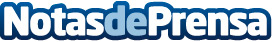 Bodega de los Secretos ofrece un oasis subterráneo en pleno centro de Madrid Cada vez son más los lugares que ofrecen una cuidada decoración y una gastronomía correcta. Sin embargo, pocos pueden aunar belleza, alta gastronomía, historia y autenticidad. Bodega de los Secretos, situado en la bodega más antigua del centro de Madrid, ofrece un oasis subterráneo en pleno centro donde disfrutar de una noche íntima o entre amigos en un ambiente sin igual: unas cuevas con hornacinas y pechinas ornamentadas del s. XVII donde es imposible permanecer indiferenteDatos de contacto:Bodega de los secretos 918763496Nota de prensa publicada en: https://www.notasdeprensa.es/bodega-de-los-secretos-ofrece-un-oasis Categorias: Gastronomía Madrid Entretenimiento Restauración Belleza http://www.notasdeprensa.es